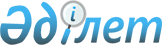 О признании утратившим силу постановление акимата Жанакорганского района от 1 ноября 2016 года №80 "Об определении сроков предоставления заявок для включения в список сельскохозяйственных товаропроизводителей по каждому виду субсидируемых приоритетных сельскохозяйственных культур по Жанакорганскому району"Постановление Жанакорганского районного акимата Кызылординской области от 23 января 2017 года № 132. Зарегистрировано Департаментом юстиции Кызылординской области 8 февраля 2017 года № 5720      В соответствии с Законами Республики Казахстан от 23 января 2001 года "О местном государственном управлении и самоуправлении в Республике Казахстан" и от 6 апреля 2016 года "О правовых актах" акимат Жанакорганского района ПОСТАНОВЛЯЕТ:

      1. Признать утратившим силу постановление акимата Жанакорганского района от 1 ноября 2016 года № 80 "Об определении сроков предоставления заявок для включения в список сельскохозяйственных товаропроизводителей по каждому виду субсидируемых приоритетных сельскохозяйственных культур по Жанакорганскому району" (зарегистрировано в Реестре государственной регистрации нормативных правовых актов за № 5649, опубликовано 29 ноября 2016 года в газете "Жаңақорған тынысы").

      2. Контроль за исполнением настоящего постановления возложить на курирующего заместителя акима Жанакорганского района.

      3. Настоящее постановление вводится в действие по истечении десяти календарных дней после дня первого официального опубликования.


					© 2012. РГП на ПХВ «Институт законодательства и правовой информации Республики Казахстан» Министерства юстиции Республики Казахстан
				
      Аким Жанакорганского района

Ғ. Әміреев
